Зарегистрировано в Минюсте России 25 августа 2014 г. N 33769МИНИСТЕРСТВО ОБРАЗОВАНИЯ И НАУКИ РОССИЙСКОЙ ФЕДЕРАЦИИПРИКАЗот 28 июля 2014 г. N 835ОБ УТВЕРЖДЕНИИФЕДЕРАЛЬНОГО ГОСУДАРСТВЕННОГО ОБРАЗОВАТЕЛЬНОГО СТАНДАРТАСРЕДНЕГО ПРОФЕССИОНАЛЬНОГО ОБРАЗОВАНИЯ ПО СПЕЦИАЛЬНОСТИ38.02.05 ТОВАРОВЕДЕНИЕ И ЭКСПЕРТИЗА КАЧЕСТВАПОТРЕБИТЕЛЬСКИХ ТОВАРОВВ соответствии с подпунктом 5.2.41 Положения о Министерстве образования и науки Российской Федерации, утвержденного постановлением Правительства Российской Федерации от 3 июня 2013 г. N 466 (Собрание законодательства Российской Федерации, 2013, N 23, ст. 2923; N 33, ст. 4386; N 37, ст. 4702; 2014, N 2, ст. 126; N 6, ст. 582; N 27, ст. 3776), пунктом 17 Правил разработки, утверждения федеральных государственных образовательных стандартов и внесения в них изменений, утвержденных постановлением Правительства Российской Федерации от 5 августа 2013 г. N 661 (Собрание законодательства Российской Федерации, 2013, N 33, ст. 4377), приказываю:1. Утвердить прилагаемый федеральный государственный образовательный стандарт среднего профессионального образования по специальности 38.02.05 Товароведение и экспертиза качества потребительских товаров.2. Признать утратившим силу приказ Министерства образования и науки Российской Федерации от 22 июня 2010 г. N 679 "Об утверждении и введении в действие федерального государственного образовательного стандарта среднего профессионального образования по специальности 100801 Товароведение и экспертиза качества потребительских товаров" (зарегистрирован Министерством юстиции Российской Федерации 11 августа 2010 г., регистрационный N 18126).3. Настоящий приказ вступает в силу с 1 сентября 2014 года.МинистрД.В.ЛИВАНОВПриложениеУтвержденприказом Министерства образованияи науки Российской Федерацииот 28 июля 2014 г. N 835ФЕДЕРАЛЬНЫЙ ГОСУДАРСТВЕННЫЙ ОБРАЗОВАТЕЛЬНЫЙ СТАНДАРТСРЕДНЕГО ПРОФЕССИОНАЛЬНОГО ОБРАЗОВАНИЯ ПО СПЕЦИАЛЬНОСТИ38.02.05 ТОВАРОВЕДЕНИЕ И ЭКСПЕРТИЗА КАЧЕСТВАПОТРЕБИТЕЛЬСКИХ ТОВАРОВI. ОБЛАСТЬ ПРИМЕНЕНИЯ1.1. Настоящий федеральный государственный образовательный стандарт среднего профессионального образования представляет собой совокупность обязательных требований к среднему профессиональному образованию по специальности 38.02.05 Товароведение и экспертиза качества потребительских товаров для профессиональной образовательной организации и образовательной организации высшего образования, которые имеют право на реализацию имеющих государственную аккредитацию программ подготовки специалистов среднего звена по данной специальности, на территории Российской Федерации (далее - образовательная организация).1.2. Право на реализацию программы подготовки специалистов среднего звена по специальности 38.02.05 Товароведение и экспертиза качества потребительских товаров имеет образовательная организация при наличии соответствующей лицензии на осуществление образовательной деятельности.Возможна сетевая форма реализации программы подготовки специалистов среднего звена с использованием ресурсов нескольких образовательных организаций. В реализации программы подготовки специалистов среднего звена с использованием сетевой формы наряду с образовательными организациями также могут участвовать медицинские организации, организации культуры, физкультурно-спортивные и иные организации, обладающие ресурсами, необходимыми для осуществления обучения, проведения учебной и производственной практики и осуществления иных видов учебной деятельности, предусмотренных программой подготовки специалистов среднего звена.При реализации программы подготовки специалистов среднего звена образовательная организация вправе применять электронное обучение и дистанционные образовательные технологии. При обучении лиц с ограниченными возможностями здоровья электронное обучение и дистанционные образовательные технологии должны предусматривать возможность приема-передачи информации в доступных для них формах.1.3. Образовательная деятельность при освоении образовательной программы или отдельных ее компонентов организуется в форме практической подготовки.(п. 1.3 введен Приказом Минпросвещения России от 13.07.2021 N 450)1.4. Воспитание обучающихся при освоении ими образовательной программы осуществляется на основе включаемых в образовательную программу рабочей программы воспитания и календарного плана воспитательной работы, разрабатываемых и утверждаемых с учетом включенных в примерную основную образовательную программу примерной рабочей программы воспитания и примерного календарного плана воспитательной работы.(п. 1.4 введен Приказом Минпросвещения России от 13.07.2021 N 450)II. ИСПОЛЬЗУЕМЫЕ СОКРАЩЕНИЯВ настоящем стандарте используются следующие сокращения:СПО - среднее профессиональное образование;ФГОС СПО - федеральный государственный образовательный стандарт среднего профессионального образования;ППССЗ - программа подготовки специалистов среднего звена;ОК - общая компетенция;ПК - профессиональная компетенция;ПМ - профессиональный модуль;МДК - междисциплинарный курс.III. ХАРАКТЕРИСТИКА ПОДГОТОВКИ ПО СПЕЦИАЛЬНОСТИ3.1. Получение СПО по ППССЗ допускается только в образовательной организации.3.2. Сроки получения СПО по специальности 38.02.05 Товароведение и экспертиза качества потребительских товаров базовой подготовки в очной форме обучения и присваиваемая квалификация приводятся в Таблице 1.Таблица 1--------------------------------<1> Независимо от применяемых образовательных технологий.<2> Образовательные организации, осуществляющие подготовку специалистов среднего звена на базе основного общего образования, реализуют федеральный государственный образовательный стандарт среднего общего образования в пределах ППССЗ, в том числе с учетом получаемой специальности СПО.3.3. Сроки получения СПО по ППССЗ углубленной подготовки превышают на один год срок получения СПО по ППССЗ базовой подготовки.Сроки получения СПО по ППССЗ углубленной подготовки в очной форме обучения и присваиваемая квалификация приводятся в Таблице 2.Таблица 2--------------------------------<1> Независимо от применяемых образовательных технологий.<2> Образовательные организации, осуществляющие подготовку специалистов среднего звена на базе основного общего образования, реализуют федеральный государственный образовательный стандарт среднего общего образования в пределах ППССЗ, в том числе с учетом получаемой специальности СПО.Сроки получения СПО по ППССЗ базовой и углубленной независимо от применяемых образовательных технологий увеличиваются:а) для обучающихся по очно-заочной и заочной формам обучения:на базе среднего общего образования - не более чем на 1 год;на базе основного общего образования - не более чем на 1,5 года;б) для инвалидов и лиц с ограниченными возможностями здоровья - не более чем на 10 месяцев.IV. ХАРАКТЕРИСТИКА ПРОФЕССИОНАЛЬНОЙДЕЯТЕЛЬНОСТИ ВЫПУСКНИКОВ4.1. Область профессиональной деятельности выпускников: организация и проведение работ по товародвижению в производственных, торговых и экспертных организациях, испытательных лабораториях, органах государственного, регионального и муниципального управления.4.2. Объектами профессиональной деятельности выпускников являются:товары различных категорий, в том числе потребительские и производственного назначения;процессы товародвижения;процессы экспертизы и оценки качества;услуги торговли;первичные трудовые коллективы.4.3. Товаровед-эксперт (базовой подготовки) готовится к следующим видам деятельности:4.3.1. Управление ассортиментом товаров.4.3.2. Проведение экспертизы и оценки качества товаров.4.3.3. Организация работ в подразделении организации.4.3.4. Выполнение работ по одной или нескольким профессиям рабочих, должностям служащих (приложение к настоящему ФГОС СПО).4.4. Товаровед-эксперт (углубленной подготовки) готовится к следующим видам деятельности:4.4.1. Управление ассортиментом товаров.4.4.2. Организация и проведение экспертизы и оценки качества товаров.4.4.3. Организация деятельности подразделения организации.4.4.4. Оценка конкурентоспособности товаров и услуг.4.4.5. Выполнение работ по одной или нескольким профессиям рабочих, должностям служащих (приложение к настоящему ФГОС СПО).V. ТРЕБОВАНИЯ К РЕЗУЛЬТАТАМ ОСВОЕНИЯ ОСНОВНОЙПРОФЕССИОНАЛЬНОЙ ОБРАЗОВАТЕЛЬНОЙ ПРОГРАММЫ5.1. Товаровед-эксперт (базовой подготовки) должен обладать общими компетенциями, включающими в себя способность:ОК 1. Понимать сущность и социальную значимость своей будущей профессии, проявлять к ней устойчивый интерес.ОК 2. Организовывать собственную деятельность, выбирать типовые методы и способы выполнения профессиональных задач, оценивать их эффективность и качество.ОК 3. Принимать решения в стандартных и нестандартных ситуациях и нести за них ответственность.ОК 4. Осуществлять поиск и использование информации, необходимой для эффективного выполнения профессиональных задач, профессионального и личностного развития.ОК 5. Владеть информационной культурой, анализировать и оценивать информацию с использованием информационно-коммуникационных технологий.ОК 6. Работать в коллективе и команде, эффективно общаться с коллегами, руководством, потребителями.ОК 7. Брать на себя ответственность за работу членов команды (подчиненных), результат выполнения заданий.ОК 8. Самостоятельно определять задачи профессионального и личностного развития, заниматься самообразованием, осознанно планировать повышение квалификации.ОК 9. Ориентироваться в условиях частой смены технологий в профессиональной деятельности.5.2. Товаровед-эксперт (базовой подготовки) должен обладать профессиональными компетенциями, соответствующими видам деятельности:5.2.1. Управление ассортиментом товаров.ПК 1.1. Выявлять потребность в товарах.ПК 1.2. Осуществлять связи с поставщиками и потребителями продукции.ПК 1.3. Управлять товарными запасами и потоками.ПК 1.4. Оформлять документацию на поставку и реализацию товаров.5.2.2. Проведение экспертизы и оценки качества товаров.ПК 2.1. Идентифицировать товары по ассортиментной принадлежности.ПК 2.2. Организовывать и проводить оценку качества товаров.ПК 2.3. Выполнять задания эксперта более высокой квалификации при проведении товароведной экспертизы.5.2.3. Организация работ в подразделении организации.ПК 3.1. Участвовать в планировании основных показателей деятельности организации.ПК 3.2. Планировать выполнение работ исполнителями.ПК 3.3. Организовывать работу трудового коллектива.ПК 3.4. Контролировать ход и оценивать результаты выполнения работ исполнителями.ПК 3.5. Оформлять учетно-отчетную документацию.5.2.4. Выполнение работ по одной или нескольким профессиям рабочих, должностям служащих.5.3. Товаровед-эксперт должен обладать общими компетенциями (углубленной подготовки), включающими в себя способность:ОК 1. Понимать сущность и социальную значимость своей будущей профессии, проявлять к ней устойчивый интерес.ОК 2. Организовывать собственную деятельность, выбирать типовые методы и способы выполнения профессиональных задач, оценивать их эффективность и качество.ОК 3. Принимать решения в стандартных и нестандартных ситуациях и нести за них ответственность.ОК 4. Осуществлять поиск и использование информации, необходимой для эффективного выполнения профессиональных задач, профессионального и личностного развития.ОК 5. Владеть информационной культурой, анализировать и оценивать информацию с использованием информационно-коммуникационных технологий.ОК 6. Работать в коллективе и команде, эффективно общаться с коллегами, руководством, потребителями.ОК 7. Брать на себя ответственность за работу членов команды (подчиненных), результат выполнения заданий.ОК 8. Самостоятельно определять задачи профессионального и личностного развития, заниматься самообразованием, осознанно планировать повышение квалификации.ОК 9. Ориентироваться в условиях частой смены технологий в профессиональной деятельности.5.4. Товаровед-эксперт (углубленной подготовки) должен обладать профессиональными компетенциями, соответствующими видам деятельности:5.2.1. Управление ассортиментом товаров.ПК 1.1. Выявлять потребность в товарах.ПК 1.2. Осуществлять связи с поставщиками и потребителями продукции.ПК 1.3. Управлять товарными запасами и потоками.ПК 1.4. Оформлять документацию на поставку и реализацию товаров.5.4.2. Организация и проведение экспертизы и оценки качества товаров.ПК 2.1. Идентифицировать товары по ассортиментной принадлежности.ПК 2.2. Организовывать и проводить оценку качества товаров.ПК 2.3. Проводить товароведную экспертизу.ПК 2.4. Документально оформлять результаты различных видов экспертиз и испытаний товаров и продукции.5.4.3. Организация деятельности подразделения организации.ПК 3.1. Планировать основные показатели деятельности организации.ПК 3.2. Планировать выполнение работ и оказание услуг исполнителями.ПК 3.3. Организовывать работу трудового коллектива.ПК 3.4. Контролировать ход и оценивать результаты выполнения работ и оказания услуг исполнителями.ПК 3.5. Участвовать в выработке мер по оптимизации процессов оказания услуг в области профессиональной деятельности.ПК 3.6. Оформлять учетно-отчетную документацию.5.4.4. Оценка конкурентоспособности товаров и услуг.ПК 4.1. Выполнять задания специалиста более высокой квалификации при проведении маркетинговых исследований.ПК 4.2. Сравнивать конкурентоспособность аналогичных товаров и (или) услуг.ПК 4.3. Планировать комплекс маркетинговых мероприятий.ПК 4.4. Выполнять работы по формированию спроса на товары и услуги.ПК 4.5. Выполнять работы по продвижению товаров и услуг.5.4.5. Выполнение работ по одной или нескольким профессиям рабочих, должностям служащих.VI. ТРЕБОВАНИЯ К СТРУКТУРЕ ПРОГРАММЫ ПОДГОТОВКИСПЕЦИАЛИСТОВ СРЕДНЕГО ЗВЕНА6.1. ППССЗ предусматривает изучение следующих учебных циклов:общего гуманитарного и социально-экономического;математического и общего естественнонаучного;профессионального;и разделов:учебная практика;производственная практика (по профилю специальности);производственная практика (преддипломная);промежуточная аттестация;государственная итоговая аттестация.6.2. Обязательная часть ППССЗ по учебным циклам должна составлять около 70 процентов от общего объема времени, отведенного на их освоение. Вариативная часть (около 30 процентов) дает возможность расширения и (или) углубления подготовки, определяемой содержанием обязательной части, получения дополнительных компетенций, умений и знаний, необходимых для обеспечения конкурентоспособности выпускника в соответствии с запросами регионального рынка труда и возможностями продолжения образования. Дисциплины, междисциплинарные курсы и профессиональные модули вариативной части определяются образовательным учреждением.Общий гуманитарный и социально-экономический, математический и общий естественнонаучный учебные циклы состоят из дисциплин.Профессиональный учебный цикл состоит из общепрофессиональных дисциплин и профессиональных модулей в соответствии с видами деятельности. В состав профессионального модуля входит один или несколько междисциплинарных курсов. При освоении обучающимися профессиональных модулей проводятся учебная и (или) производственная практика (по профилю специальности).6.3. Обязательная часть общего гуманитарного и социально-экономического учебного цикла ППССЗ базовой подготовки должна предусматривать изучение следующих обязательных дисциплин: "Основы философии", "История", "Иностранный язык", "Физическая культура"; углубленной подготовки - "Основы философии", "История", "Психология общения", "Иностранный язык", "Физическая культура".Обязательная часть профессионального учебного цикла ППССЗ как базовой, так и углубленной подготовки должна предусматривать изучение дисциплины "Безопасность жизнедеятельности". Объем часов на дисциплину "Безопасность жизнедеятельности" составляет 68 часов, из них на освоение основ военной службы - 48 часов.6.4. Образовательной организацией при определении структуры ППССЗ и трудоемкости ее освоения может применяться система зачетных единиц, при этом одна зачетная единица соответствует 36 академическим часам.Таблица 3Структура программы подготовки специалистов среднего звенабазовой подготовкиТаблица 4Срок получения СПО по ППССЗ базовой подготовки в очной форме обучения составляет 95 недель, в том числе:Таблица 5Структура программы подготовки специалистов среднего звенауглубленной подготовкиТаблица 6Срок получения СПО по ППССЗ углубленной подготовки в очной форме обучения составляет 147 недель, в том числе:VII. ТРЕБОВАНИЯ К УСЛОВИЯМ РЕАЛИЗАЦИИ ПРОГРАММЫ ПОДГОТОВКИСПЕЦИАЛИСТОВ СРЕДНЕГО ЗВЕНА7.1. Образовательная организация самостоятельно разрабатывает и утверждает ППССЗ в соответствии с ФГОС СПО и с учетом соответствующей примерной ППССЗ.Перед началом разработки ППССЗ образовательная организация должна определить ее специфику с учетом направленности на удовлетворение потребностей рынка труда и работодателей, конкретизировать конечные результаты обучения в виде компетенций, умений и знаний, приобретаемого практического опыта.Конкретные виды деятельности, к которым готовится обучающийся, должны соответствовать присваиваемой квалификации, определять содержание образовательной программы, разрабатываемой образовательной организацией совместно с заинтересованными работодателями.При формировании ППССЗ образовательная организация:имеет право использовать объем времени, отведенный на вариативную часть учебных циклов ППССЗ, увеличивая при этом объем времени, отведенный на дисциплины и модули обязательной части, либо вводя новые дисциплины и модули в соответствии с потребностями работодателей и спецификой деятельности образовательной организации;имеет право определять для освоения обучающимися в рамках профессионального модуля профессию рабочего, должность служащего (одну или несколько) согласно приложению к настоящему ФГОС СПО;обязана ежегодно обновлять ППССЗ с учетом запросов работодателей, особенностей развития региона, культуры, науки, экономики, техники, технологий и социальной сферы в рамках, установленных настоящим ФГОС СПО;обязана в рабочих учебных программах всех дисциплин и профессиональных модулей четко формулировать требования к результатам их освоения: компетенциям, приобретаемому практическому опыту, знаниям и умениям;обязана обеспечивать эффективную самостоятельную работу обучающихся в сочетании с совершенствованием управления ею со стороны преподавателей и мастеров производственного обучения;обязана обеспечить обучающимся возможность участвовать в формировании индивидуальной образовательной программы;обязана формировать социокультурную среду, создавать условия, необходимые для всестороннего развития и социализации личности, сохранения здоровья обучающихся, способствовать развитию воспитательного компонента образовательного процесса, включая развитие студенческого самоуправления, участие обучающихся в работе общественных организаций, спортивных и творческих клубов;должна предусматривать в целях реализации компетентностного подхода использование в образовательном процессе активных и интерактивных форм проведения занятий (компьютерных симуляций, деловых и ролевых игр, разбора конкретных ситуаций, психологических и иных тренингов, групповых дискуссий) в сочетании с внеаудиторной работой для формирования и развития общих и профессиональных компетенций обучающихся.7.2. При реализации ППССЗ обучающиеся имеют академические права и обязанности в соответствии с Федеральным законом от 29 декабря 2012 г. N 273-ФЗ "Об образовании в Российской Федерации" <1>.--------------------------------<1> Собрание законодательства Российской Федерации, 2012, N 53, ст. 7598; 2013, N 19, ст. 2326; N 23, ст. 2878; N 27, ст. 3462; N 30, ст. 4036; N 48, ст. 6165; 2014, N 6, ст. 562, ст. 566; N 19, ст. 2289; N 22, ст. 2769; N 23, ст. 2933; N 26, ст. 3388.7.3. Максимальный объем учебной нагрузки обучающегося составляет 54 академических часа в неделю, включая все виды аудиторной и внеаудиторной учебной нагрузки.7.4. Максимальный объем аудиторной учебной нагрузки в очной форме получения образования составляет 36 академических часов в неделю.7.5. Максимальный объем аудиторной учебной нагрузки в очно-заочной форме получения образования составляет 16 академических часов в неделю.7.6. Максимальный объем аудиторной учебной нагрузки в год в заочной форме получения образования составляет 160 академических часов.7.7. Общая продолжительность каникул в учебном году должна составлять 8 - 11 недель, в том числе не менее 2-х недель в зимний период.7.8. Выполнение курсового проекта (работы) рассматривается как вид учебной деятельности по дисциплине (дисциплинам) профессионального учебного цикла и (или) профессиональному модулю (модулям) профессионального учебного цикла и реализуется в пределах времени, отведенного на ее (их) изучение.7.9. Дисциплина "Физическая культура" предусматривает еженедельно 2 часа обязательных аудиторных занятий и 2 часа самостоятельной работы (за счет различных форм внеаудиторных занятий в спортивных клубах, секциях).7.10. Образовательное учреждение имеет право для подгрупп девушек использовать часть учебного времени дисциплины "Безопасность жизнедеятельности" (48 часов), отведенного на изучение основ военной службы, на освоение основ медицинских знаний.7.11. Получение СПО на базе основного общего образования осуществляется с одновременным получением среднего общего образования в пределах ППССЗ. В этом случае ППССЗ, реализуемая на базе основного общего образования, разрабатывается на основе требований соответствующих федеральных государственных образовательных стандартов среднего общего образования и СПО с учетом получаемой специальности СПО.Срок освоения ППССЗ в очной форме обучения для лиц, обучающихся на базе основного общего образования, увеличивается на 52 недели из расчета:7.12. Консультации для обучающихся по очной и очно-заочной формам обучения предусматриваются образовательной организацией из расчета 4 часа на одного обучающегося на каждый учебный год, в том числе в период реализации образовательной программы среднего общего образования для лиц, обучающихся на базе основного общего образования. Формы проведения консультаций (групповые, индивидуальные, письменные, устные) определяются образовательной организацией.7.13. В период обучения с юношами проводятся учебные сборы <1>.--------------------------------<1> Пункт 1 статьи 13 Федерального закона от 28 марта 1998 г. N 53-ФЗ "О воинской обязанности и военной службе" (Собрание законодательства Российской Федерации, 1998, N 13, ст. 1475; N 30, ст. 3613; 2000, N 33, ст. 3348; N 46, ст. 4537; 2001, N 7, ст. 620, ст. 621; N 30, ст. 3061; 2002, N 7, ст. 631; N 21, ст. 1919; N 26, ст. 2521; N 30, ст. 3029, ст. 3030, ст. 3033; 2003, N 1, ст. 1; N 8, ст. 709; N 27, ст. 2700; N 46, ст. 4437; 2004, N 8, ст. 600; N 17, ст. 1587; N 18, ст. 1687; N 25, ст. 2484; N 27, ст. 2711; N 35, ст. 3607; N 49, ст. 4848; 2005, N 10, ст. 763; N 14, ст. 1212; N 27, ст. 2716; N 29, ст. 2907; N 30, ст. 3110, ст. 3111; N 40, ст. 3987; N 43, ст. 4349; N 49, ст. 5127; 2006, N 1, ст. 10, ст. 22; N 11, ст. 1148; N 19, ст. 2062; N 28, ст. 2974; N 29, ст. 3121, ст. 3122, ст. 3123; N 41, ст. 4206; N 44, ст. 4534; N 50, ст. 5281; 2007, N 2, ст. 362; N 16, ст. 1830; N 31, ст. 4011; N 45, ст. 5418; N 49, ст. 6070, ст. 6074; N 50, ст. 6241; 2008, N 30, ст. 3616; N 49, ст. 5746; N 52, ст. 6235; 2009, N 7, ст. 769; N 18, ст. 2149; N 23, ст. 2765; N 26, ст. 3124; N 48, ст. 5735, ст. 5736; N 51, ст. 6149; N 52, ст. 6404; 2010, N 11, ст. 1167, ст. 1176, ст. 1177; N 31, ст. 4192; N 49, ст. 6415; 2011, N 1, ст. 16; N 27, ст. 3878; N 30, ст. 4589; N 48, ст. 6730; N 49, ст. 7021, ст. 7053, ст. 7054; N 50, ст. 7366; 2012, N 50, ст. 6954; N 53, ст. 7613; 2013, N 9, ст. 870; N 19, ст. 2329, ст. 2331; N 23, ст. 2869; N 27, ст. 3462, ст. 3477; N 48, ст. 6165).7.14. Практика является обязательным разделом ППССЗ. Она представляет собой вид учебной деятельности, направленной на формирование, закрепление, развитие практических навыков и компетенции в процессе выполнения определенных видов работ, связанных с будущей профессиональной деятельностью. При реализации ППССЗ предусматриваются следующие виды практик: учебная и производственная.Производственная практика состоит из двух этапов: практики по профилю специальности и преддипломной практики.Она представляет собой вид учебной деятельности, направленной на формирование, закрепление, развитие практических навыков и компетенции в процессе выполнения определенных видов работ, связанных с будущей профессиональной деятельностью.Учебная практика и производственная практика (по профилю специальности) проводятся образовательной организацией при освоении обучающимися профессиональных компетенций в рамках профессиональных модулей и могут реализовываться как концентрированно в несколько периодов, так и рассредоточенно, чередуясь с теоретическими занятиями в рамках профессиональных модулей.Цели и задачи, программы и формы отчетности определяются образовательной организацией по каждому виду практики.Производственная практика должна проводиться в организациях, направление деятельности которых соответствует профилю подготовки обучающихся.Аттестация по итогам производственной практики проводится с учетом (или на основании) результатов, подтвержденных документами соответствующих организаций.7.15. Реализация ППССЗ по специальности должна обеспечиваться педагогическими кадрами, имеющими высшее образование, соответствующее профилю преподаваемой дисциплины (модуля). Опыт деятельности в организациях соответствующей профессиональной сферы является обязательным для преподавателей, отвечающих за освоение обучающимся профессионального учебного цикла. Преподаватели получают дополнительное профессиональное образование по программам повышения квалификации, в том числе в форме стажировки в профильных организациях не реже 1 раза в 3 года.7.16. ППССЗ должна обеспечиваться учебно-методической документацией по всем дисциплинам, междисциплинарным курсам и профессиональным модулям ППССЗ.Внеаудиторная работа должна сопровождаться методическим обеспечением и обоснованием расчета времени, затрачиваемого на ее выполнение.Реализация ППССЗ должна обеспечиваться доступом каждого обучающегося к базам данных и библиотечным фондам, формируемым по полному перечню дисциплин (модулей) ППССЗ. Во время самостоятельной подготовки обучающиеся должны быть обеспечены доступом к сети Интернет.Каждый обучающийся должен быть обеспечен не менее чем одним учебным печатным и (или) электронным изданием по каждой дисциплине профессионального учебного цикла и одним учебно-методическим печатным и (или) электронным изданием по каждому междисциплинарному курсу (включая электронные базы периодических изданий).Библиотечный фонд должен быть укомплектован печатными и (или) электронными изданиями основной и дополнительной учебной литературы по дисциплинам всех учебных циклов, изданными за последние 5 лет.Библиотечный фонд, помимо учебной литературы, должен включать официальные, справочно-библиографические и периодические издания в расчете 1 - 2 экземпляра на каждых 100 обучающихся.Каждому обучающемуся должен быть обеспечен доступ к комплектам библиотечного фонда, состоящим не менее чем из 3 наименований российских журналов.Образовательная организация должна предоставить обучающимся возможность оперативного обмена информацией с российскими образовательными организациями и доступ к современным профессиональным базам данных и информационным ресурсам сети Интернет.7.17. Прием на обучение по ППССЗ за счет бюджетных ассигнований федерального бюджета, бюджетов субъектов Российской Федерации и местных бюджетов является общедоступным, если иное не предусмотрено частью 4 статьи 68 Федерального закона от 29 декабря 2012 г. N 273-ФЗ "Об образовании в Российской Федерации" <1>. Финансирование реализации ППССЗ должно осуществляться в объеме не ниже установленных государственных нормативных затрат на оказание государственной услуги в сфере образования для данного уровня.--------------------------------<1> Собрание законодательства Российской Федерации, 2012, N 53, ст. 7598; 2013, N 19, ст. 2326; N 23, ст. 2878; N 27, ст. 3462; N 30, ст. 4036; N 48, ст. 6165; 2014, N 6, ст. 562, ст. 566; N 19, ст. 2289; N 22, ст. 2769; N 23, ст. 2933; N 26, ст. 3388.7.18. Образовательная организация, реализующая ППССЗ, должна располагать материально-технической базой, обеспечивающей проведение всех видов лабораторных работ и практических занятий, дисциплинарной, междисциплинарной и модульной подготовки, учебной практики, предусмотренных учебным планом образовательной организации. Материально-техническая база должна соответствовать действующим санитарным и противопожарным нормам.Перечень кабинетов, лабораторий, мастерскихи других помещенийКабинеты:социально-экономических дисциплин;иностранного языка;математики и статистики;коммерческой деятельности;менеджмента и маркетинга;документационного обеспечения управления;бухгалтерского учета;метрологии и стандартизации;экологических основ природопользования;безопасности жизнедеятельности и охраны труда.Лаборатории:информационных технологий в профессиональной деятельности;товароведения и экспертизы продовольственных товаров;товароведения и экспертизы непродовольственных товаров;логистики;технического оснащения торговых организаций.Мастерские:учебный магазин;учебный склад.Спортивный комплекс:спортивный зал;абзацы двадцать пятый - двадцать шестой утратили силу. - Приказ Минпросвещения России от 13.07.2021 N 450.Залы:библиотека, читальный зал с выходом в сеть Интернет;актовый зал.Реализация ППССЗ должна обеспечивать:выполнение обучающимися лабораторных работ и практических занятий, включая как обязательный компонент практические задания с использованием персональных компьютеров;освоение обучающимися профессиональных модулей в условиях созданной соответствующей образовательной среды в образовательной организации или в организациях в зависимости от специфики вида деятельности.При использовании электронных изданий образовательной организации должна обеспечить каждого обучающегося рабочим местом в компьютерном классе в соответствии с объемом изучаемых дисциплин.Образовательная организация должна быть обеспечена необходимым комплектом лицензионного программного обеспечения.7.19. Реализация ППССЗ осуществляется образовательной организацией на государственном языке Российской Федерации.Реализация ППССЗ образовательной организацией, расположенной на территории республики Российской Федерации, может осуществляться на государственном языке республики Российской Федерации в соответствии с законодательством республик Российской Федерации. Реализация ППССЗ образовательной организацией на государственном языке республики Российской Федерации не должна осуществляться в ущерб государственному языку Российской Федерации.VIII. ОЦЕНКА КАЧЕСТВА ОСВОЕНИЯ ПРОГРАММЫ ПОДГОТОВКИСПЕЦИАЛИСТОВ СРЕДНЕГО ЗВЕНА8.1. Оценка качества освоения ППССЗ должна включать текущий контроль успеваемости, промежуточную и государственную (итоговую) аттестации обучающихся.8.2. Конкретные формы и процедуры текущего контроля успеваемости, промежуточной аттестации по каждой дисциплине и профессиональному модулю разрабатываются образовательной организацией самостоятельно и доводятся до сведения обучающихся в течение первых двух месяцев от начала обучения.8.3. Для аттестации обучающихся на соответствие их персональных достижений поэтапным требованиям соответствующей ППССЗ (текущий контроль успеваемости и промежуточная аттестация) создаются фонды оценочных средств, позволяющие оценить умения, знания, практический опыт и освоенные компетенции.Фонды оценочных средств для промежуточной аттестации по дисциплинам и междисциплинарным курсам в составе профессиональных модулей разрабатываются и утверждаются образовательной организацией самостоятельно, а для промежуточной аттестации по профессиональным модулям и для государственной итоговой аттестации - разрабатываются и утверждаются образовательной организацией после предварительного положительного заключения работодателей.Для промежуточной аттестации обучающихся по дисциплинам (междисциплинарным курсам) кроме преподавателей конкретной дисциплины (междисциплинарного курса) в качестве внешних экспертов должны активно привлекаться преподаватели смежных дисциплин (курсов). Для максимального приближения программ промежуточной аттестации обучающихся по профессиональным модулям к условиям их будущей профессиональной деятельности образовательной организацией в качестве внештатных экспертов должны активно привлекаться работодатели.8.4. Оценка качества подготовки обучающихся и выпускников осуществляется в двух основных направлениях:оценка уровня освоения дисциплин;оценка компетенций обучающихся.Для юношей предусматривается оценка результатов освоения основ военной службы.8.5. К государственной итоговой аттестации допускается обучающийся, не имеющий академической задолженности и в полном объеме выполнивший учебный план или индивидуальный учебный план, если иное не установлено порядком проведения государственной итоговой аттестации по соответствующим образовательным программам <1>.--------------------------------<1> Часть 6 статьи 59 Федерального закона от 29 декабря 2012 г. N 273-ФЗ "Об образовании в Российской Федерации" (Собрание законодательства Российской Федерации, 2012, N 53, ст. 7598; 2013, N 19, ст. 2326; N 23, ст. 2878; N 27, ст. 3462; N 30, ст. 4036; N 48, ст. 6165; 2014, N 6, ст. 562, ст. 566; N 19, ст. 2289; N 22, ст. 2769; N 23, ст. 2933; N 26, ст. 3388).8.6. Государственная итоговая аттестация включает подготовку и защиту выпускной квалификационной работы (дипломная работа, дипломный проект). Обязательное требование - соответствие тематики выпускной квалификационной работы содержанию одного или нескольких профессиональных модулей.Государственный экзамен вводится по усмотрению образовательной организации.Приложениек ФГОС СПО по специальности38.02.05 Товароведение и экспертизакачества потребительских товаровПЕРЕЧЕНЬПРОФЕССИЙ РАБОЧИХ, ДОЛЖНОСТЕЙ СЛУЖАЩИХ, РЕКОМЕНДУЕМЫХК ОСВОЕНИЮ В РАМКАХ ПРОГРАММЫ ПОДГОТОВКИ СПЕЦИАЛИСТОВСРЕДНЕГО ЗВЕНА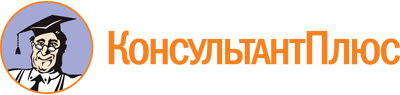 Приказ Минобрнауки России от 28.07.2014 N 835
(ред. от 13.07.2021)
"Об утверждении федерального государственного образовательного стандарта среднего профессионального образования по специальности 38.02.05 Товароведение и экспертиза качества потребительских товаров"
(Зарегистрировано в Минюсте России 25.08.2014 N 33769)Документ предоставлен КонсультантПлюс

www.consultant.ru

Дата сохранения: 16.12.2022
 Список изменяющих документов(в ред. Приказа Минпросвещения России от 13.07.2021 N 450)Список изменяющих документов(в ред. Приказа Минпросвещения России от 13.07.2021 N 450)Уровень образования, необходимый для приема на обучение по ППССЗНаименование квалификации базовой подготовкиСрок получения СПО по ППССЗ базовой подготовки в очной форме образования <1>среднее общее образованиеТоваровед-эксперт1 год 10 месяцевосновное общее образованиеТоваровед-эксперт2 года 10 месяцев <2>Уровень образования, необходимый для приема на обучение по ППССЗНаименование квалификации углубленной подготовкиСрок получения СПО по ППССЗ базовой подготовки в очной форме образования <1>среднее общее образованиеТоваровед-эксперт2 года 10 месяцевосновное общее образованиеТоваровед-эксперт3 года 10 месяцев <2>КонсультантПлюс: примечание.Нумерация подпунктов дана в соответствии с официальным текстом документа.ИндексНаименование учебных циклов, разделов, модулей, требования к знаниям, умениям, практическому опытуВсего максимальной учебной нагрузки обучающегося (час./нед.)В том числе часов обязательных учебных занятийИндекс и наименование дисциплин, междисциплинарных курсов (МДК)Коды формируемых компетенцийОбязательная часть учебных циклов ППССЗ22141476ОГСЭ.00Общий гуманитарный и социально-экономический учебный цикл492328ОГСЭ.00В результате изучения обязательной части учебного цикла обучающийся должен:уметь:ориентироваться в наиболее общих философских проблемах бытия, познания, ценностей, свободы и смысла жизни как основах формирования культуры гражданина и будущего специалиста;знать:основные категории и понятия философии;роль философии в жизни человека и общества;основы философского учения о бытии;сущность процесса познания;основы научной, философской и религиозной картин мира;об условиях формирования личности, свободе и ответственности за сохранение жизни, культуры, окружающей среды;о социальных и этических проблемах, связанных с развитием и использованием достижений науки, техники и технологий;48ОГСЭ.01. Основы философииОК 1 - 9ОГСЭ.00уметь:ориентироваться в современной экономической, политической и культурной ситуации в России и мире;выявлять взаимосвязь отечественных, региональных, мировых социально-экономических, политических и культурных проблем;знать:основные направления развития ключевых регионов мира на рубеже веков (XX и XXI вв.);сущность и причины локальных, региональных, межгосударственных конфликтов в конце XX - начале XXI вв.;основные процессы (интеграционные, поликультурные, миграционные и иные) политического и экономического развития ведущих государств и регионов мира;назначение ООН, НАТО, ЕС и других организаций и основные направления их деятельности;о роли науки, культуры и религии в сохранении и укреплении национальных и государственных традиций;содержание и назначение важнейших нормативных правовых и законодательных актов мирового и регионального значения;48ОГСЭ.02. ИсторияОК 1 - 9ОГСЭ.00уметь:общаться (устно и письменно) на иностранном языке на профессиональные и повседневные темы;переводить (со словарем) иностранные тексты профессиональной направленности;самостоятельно совершенствовать устную и письменную речь, пополнять словарный запас;знать:лексический (1200 - 1400 лексических единиц) и грамматический минимум, необходимый для чтения и перевода (со словарем) иностранных текстов профессиональной направленности;116ОГСЭ.03. Иностранный языкОК 1 - 9ОГСЭ.00уметь:использовать физкультурно-оздоровительную деятельность для укрепления здоровья, достижения жизненных и профессиональных целей;знать:о роли физической культуры в общекультурном, профессиональном и социальном развитии человека;основы здорового образа жизни.236116ОГСЭ.04. Физическая культураОК 2, 3, 6ЕН.00Математический и общий естественнонаучный учебный цикл10872ЕН.00В результате изучения обязательной части учебного цикла обучающийся должен:уметь:решать прикладные задачи в области профессиональной деятельности;знать:значение математики в профессиональной деятельности и при освоении ППССЗ;основные математические методы решения прикладных задач в области профессиональной деятельности;основные понятия и методы математического анализа, дискретной математики, линейной алгебры, теории комплексных чисел, теории вероятности и математической статистики;основы интегрального и дифференциального исчисления;ЕН.01. МатематикаОК 1 - 5, 8, 9ПК 1.1, 3.1ЕН.00уметь:анализировать и прогнозировать экологические последствия различных видов деятельности;использовать в профессиональной деятельности представления о взаимосвязи организмов и среды обитания;соблюдать в профессиональной деятельности регламенты экологической безопасности;знать:принципы взаимодействия живых организмов и среды обитания;особенности взаимодействия общества и природы, основные источники техногенного воздействия на окружающую среду;об условиях устойчивого развития экосистем и возможных причинах возникновения экологического кризиса;принципы и методы рационального природопользования;методы экологического регулирования;принципы размещения производств различного типа;основные группы отходов, их источники и масштабы образования;понятие и принципы мониторинга окружающей среды;правовые и социальные вопросы природопользования и экологической безопасности;принципы и правила международного сотрудничества в области природопользования и охраны окружающей среды;природоресурсный потенциал Российской Федерации;охраняемые природные территории.ЕН.02. Экологические основы природопользованияОК 1 - 9ПК 1.1 - 1.4,2.1 - 2.3,3.1 - 3.5П.00Профессиональный учебный цикл16141076ОП.00Общепрофессиональные дисциплины672448ОП.00В результате изучения обязательной части учебного цикла обучающийся по общепрофессиональным дисциплинам должен:уметь:определять виды и типы торговых организаций;устанавливать соответствие вида и типа розничной торговой организации ассортименту реализуемых товаров, торговой площади, формам торгового обслуживания;знать:сущность и содержание коммерческой деятельности;терминологию торгового дела;формы и функции торговли;объекты и субъекты современной торговли;характеристики оптовой и розничной торговли;классификацию торговых организаций;идентификационные признаки и характеристика торговых организаций различных типов и видов;структуру торгово-технологического процесса;принципы размещения розничных торговых организаций;устройство и основы технологических планировок магазинов;технологические процессы в магазинах;виды услуг розничной торговли и требования к ним;составные элементы процесса торгового обслуживания покупателей;номенклатуру показателей качества услуг и методы их определения;материально-техническую базу коммерческой деятельности;структуру и функции складского хозяйства оптовой и розничной торговли;назначение и классификацию товарных складов;технологию складского товародвижения;ОП.01. Основы коммерческой деятельностиОК 1 - 9ПК 1.1 - 1.4,2.1 - 2.3,3.1 - 3.5ОП.00уметь:распознавать классификационные группы товаров;анализировать стадии и этапы технологического цикла товаров;знать:основные понятия товароведения;объекты, субъекты и методы товароведения;общую классификацию потребительских товаров и продукции производственного назначения, классификацию продовольственных и непродовольственных товаров по однородным группам;виды, свойства, показатели ассортимента;основополагающие характеристики товаров;товароведные характеристики товаров однородных групп (групп продовольственных или непродовольственных товаров): классификацию ассортимента, оценку качества;количественные характеристики товаров;факторы, обеспечивающие формирование и сохранение товароведных характеристик;виды потерь, причины возникновения, порядок списания;ОП.02. Теоретические основы товароведенияОК 1 - 9ПК 1.1 - 1.4,2.1 - 2.3,3.1 - 3.5ОП.00уметь:использовать основные методы и приемы статистики для решения практических задач в профессиональной деятельности;собирать и регистрировать статистическую информацию;проводить первичную обработку и контроль материалов наблюдения;выполнять расчеты статистических показателей и формулировать основные выводы;знать:предмет, метод и задачи статистики;статистическое изучение связи между явлениями;абсолютные и относительные величины;средние величины и показатели вариации;ряды: динамики и ряды распределения, индексы;современные тенденции развития статистического учета;основные способы сбора, обработки, анализа и наглядного представления информации;порядок ведения статистической деятельности и организации статистического учета в Российской Федерации;формы, виды и способы статистических наблюдений;основные формы действующей статистической отчетности;ОП.03. СтатистикаОК 1 - 9ПК 1.1, 1.4,3.1, 3.4ОП.00уметь:использовать информационные ресурсы для поиска и хранения информации;обрабатывать текстовую и табличную информацию;использовать деловую графику и мультимедиа-информацию;создавать презентации;применять антивирусные средства защиты информации;читать (интерпретировать) интерфейс специализированного программного обеспечения, находить контекстную помощь, работать с документацией;применять специализированное программное обеспечение для сбора, хранения и обработки информации в соответствии с изучаемыми профессиональными модулями;пользоваться автоматизированными системами делопроизводства;применять методы и средства защиты информации;знать:основные методы и средства обработки, хранения, передачи и накопления информации;назначение, состав, основные характеристики компьютера;основные компоненты компьютерных сетей, принципы пакетной передачи данных, организацию межсетевого взаимодействия;назначение и принципы использования системного и прикладного программного обеспечения;технологию поиска информации в информационно-телекоммуникационной сети "Интернет" (далее - сеть Интернет);принципы защиты информации от несанкционированного доступа;правовые аспекты использования информационных технологий и программного обеспечения;основные понятия автоматизированной обработки информации;основные угрозы и методы обеспечения информационной безопасности;ОП.04. Информационные технологии в профессиональной деятельностиОК 1 - 9ПК 1.1 - 1.4,2.1 - 2.3,3.1 - 3.5ОП.00уметь:оформлять и проверять правильность оформления документации в соответствии с установленными требованиями, в том числе используя информационные технологии;осуществлять автоматизированную обработку документов;осуществлять хранение и поиск документов;использовать телекоммуникационные технологии в электронном документообороте;знать:основные понятия, цели, задачи и принципы документационного обеспечения управления;системы документационного обеспечения управления, их автоматизацию;классификацию документов;требования к составлению и оформлению документов;организацию документооборота: прием, обработку, регистрацию, контроль, хранение документов, номенклатуру дел;ОП.05. Документационное обеспечение управленияОК 1 - 9ПК 1.1 - 1.4,2.1 - 2.3, 3.1 - 3.5ОП.00уметь:использовать необходимые нормативные правовые акты;защищать свои права в соответствии с гражданским, гражданским процессуальным и трудовым законодательством;осуществлять профессиональную деятельность в соответствии с действующим законодательством;определять организационно-правовую форму организации;анализировать и оценивать результаты и последствия деятельности (бездействия) с правовой точки зрения;знать:основные положения Конституции Российской Федерации;права и свободы человека и гражданина, механизмы их реализации;основы правового регулирования коммерческих отношений в сфере профессиональной деятельности;законодательные акты и другие нормативные правовые акты, регулирующие правоотношения в процессе профессиональной деятельности;основные положения нормативных документов, регулирующих взаимоотношения с потребителями в Российской Федерации;организационно-правовые формы юридических лиц;правовое положение субъектов предпринимательской деятельности;права и обязанности работников в сфере профессиональной деятельности;порядок заключения трудового договора и основания его прекращения;правила оплаты труда;роль государственного регулирования в обеспечении занятости населения;право граждан на социальную защиту;понятие дисциплинарной и материальной ответственности работника;виды административных правонарушений и административной ответственности;нормы защиты нарушенных прав и судебный порядок разрешения споров;ОП.06. Правовое обеспечение профессиональной деятельностиОК 1 - 9ПК 1.1 - 1.4,2.1 - 2.3,3.1 - 3.5ОП.00уметь:использовать данные бухгалтерского учета для контроля и планирования результатов коммерческой деятельности;выполнять работы по инвентаризации имущества и обязательств организации;знать:нормативное регулирование бухгалтерского учета и отчетности;методологические основы бухгалтерского учета, его счета и двойную запись;объекты бухгалтерского учета;план счетов;бухгалтерскую отчетность;ОП.07. Бухгалтерский учетОК 1 - 9ПК 1.3, 1.4,3.1, 3.4, 3.5ОП.00уметь:применять требования нормативных документов к основным видам продукции, товаров, услуг и процессов;оформлять техническую документацию в соответствии с действующей нормативной базой;использовать в профессиональной деятельности документацию систем качества;приводить несистемные величины измерений в соответствие с действующими стандартами и международной системой единиц СИ;знать:основные понятия метрологии;задачи стандартизации, ее экономическую эффективность;формы подтверждения соответствия;основные положения систем (комплексов) общетехнических и организационно-методических стандартов;терминологию и единицы измерения величин в соответствии с действующими стандартами и международной системой единиц СИ;ОП.08. Метрология и стандартизацияОК 1 - 9ПК 1.1 - 1.4,2.1 - 2.3,3.1 - 3.5ОП.00уметь:организовывать и проводить мероприятия по защите работающих и населения от негативных воздействий чрезвычайных ситуаций;предпринимать профилактические меры для снижения уровня опасностей различного вида и их последствий в профессиональной деятельности и быту;использовать средства индивидуальной и коллективной защиты от оружия массового поражения;применять первичные средства пожаротушения;ориентироваться в перечне военно-учетных специальностей и самостоятельно определять среди них родственные полученной специальности;применять профессиональные знания в ходе исполнения обязанностей военной службы на воинских должностях в соответствии с полученной специальностью;владеть способами бесконфликтного общения и саморегуляции в повседневной деятельности и экстремальных условиях военной службы;оказывать первую помощь пострадавшим;знать:принципы обеспечения устойчивости объектов экономики, прогнозирования развития событий и оценки последствий при техногенных чрезвычайных ситуациях и стихийных явлениях, в том числе в условиях противодействия терроризму как серьезной угрозе национальной безопасности России;основные виды потенциальных опасностей и их последствия в профессиональной деятельности и быту, принципы снижения вероятности их реализации;основы военной службы и обороны государства;задачи и основные мероприятия гражданской обороны;способы защиты населения от оружия массового поражения;меры пожарной безопасности и правила безопасного поведения при пожарах;организацию и порядок призыва граждан на военную службу и поступления на нее в добровольном порядке;основные виды вооружения, военной техники и специального снаряжения, состоящих на вооружении (оснащении) воинских подразделений, в которых имеются военно-учетные специальности, родственные специальностям СПО;область применения получаемых профессиональных знаний при исполнении обязанностей военной службы;порядок и правила оказания первой помощи пострадавшим.68ОП.09. Безопасность жизнедеятельностиОК 1 - 9ПК 1.1 - 1.4,2.1 - 2.3,3.1 - 3.5ПМ.00Профессиональные модули942628ПМ.01Управление ассортиментом товаровВ результате изучения профессионального модуля обучающийся должен:иметь практический опыт:анализа ассортиментной политики торговой организации;выявления потребности в товаре (спроса);участия в работе с поставщиками и потребителями;приемки товаров по количеству и качеству;размещения товаров;контроля условий и сроков транспортировки и хранения товаров;обеспечения товародвижения в складах и магазинах;эксплуатации основных видов торгово-технологического оборудования;участия в проведении инвентаризации товаров;уметь:распознавать товары по ассортиментной принадлежности;формировать торговый ассортимент по результатам анализа потребности в товарах;применять средства и методы маркетинга для формирования спроса и стимулирования сбыта;рассчитывать показатели ассортимента;оформлять договоры с контрагентами;контролировать их выполнение, в том числе поступление товаров в согласованном ассортименте по срокам, качеству, количеству;предъявлять претензии за невыполнение контрагентами договорных обязательств;готовить ответы на претензии покупателей;производить закупку и реализацию товаров;учитывать факторы, влияющие на ассортимент и качество при организации товародвижения;соблюдать условия и сроки хранения товаров;рассчитывать товарные потери;планировать меры по ускорению оборачиваемости товаров, сокращению товарных потерь;соблюдать санитарно-эпидемиологические требования к торговым организациям и их персоналу, товарам, окружающей среде;соблюдать требования техники безопасности и охраны труда;знать:ассортимент товаров однородных групп определенного класса, их потребительские свойства;товароведные характеристики реализуемых товаров, их свойства и показатели;виды, назначение, структуру договоров с поставщиками и потребителями;технологические процессы товародвижения;формы документального сопровождения товародвижения;правила приемки товаров;способы размещения товаров на складах и в магазинах;условия и сроки транспортирования и хранения товаров однородных групп;основные мероприятия по предупреждению повреждения и порчи товаров;классификацию торгово-технологического оборудования, его назначение и устройство;требования к условиям и правила эксплуатации торгово-технологического оборудования;нормативно-правовое обеспечение санитарно-эпидемиологического благополучия (санитарные нормы и правила);законы и иные нормативные правовые акты, содержащие государственные нормативные требования охраны труда, распространяющиеся на деятельность организации;обязанности работников в области охраны труда;причины возникновения и профилактики производственного травматизма;фактические или потенциальные последствия собственной деятельности (или бездействия) и их влияние на уровень безопасности труда;возможные последствия несоблюдения технологических процессов и производственных инструкций подчиненными работниками (персоналом).МДК.01.01. Основы управления ассортиментом товаровОК 1 - 9ПК 1.1 - 1.4ПМ.02Организация и проведение экспертизы и оценки качества товаровВ результате изучения профессионального модуля обучающийся должен:иметь практический опыт:идентификации товаров однородных групп определенного класса;оценки качества товаров;диагностирования дефектов;участия в экспертизе товаров;уметь:расшифровывать маркировку товара и входящие в ее состав информационные знаки;выбирать номенклатуру показателей, необходимых для оценки качества;определять их действительные значения и соответствие установленным требованиям;отбирать пробы и выборки из товарных партий;проводить оценку качества различными методами (органолептически и инструментально);определять градации качества;оценивать качество тары и упаковки;диагностировать дефекты товаров по внешним признакам;определять причины возникновения дефектов;знать:виды, формы и средства информации о товарах;правила маркировки товаров;правила отбора проб и выборок из товарных партий;факторы, обеспечивающие качество, оценку качества;требования действующих стандартов к качеству товаров однородных групп определенного класса;органолептические и инструментальные методы оценки качества;градации качества;требования к таре и упаковке;виды дефектов, причины их возникновения.МДК.02.01. Оценка качества товаров и основы экспертизыОК 1 - 9ПК 2.1 - 2.3ПМ.03Организация работ в подразделении организацииВ результате изучения профессионального модуля обучающийся должен:иметь практический опыт:планирования работы подразделения;оценки эффективности деятельности подразделения организации;принятия управленческих решений;уметь:применять в профессиональной деятельности приемы делового и управленческого общения;учитывать особенности менеджмента в торговле;вести табель учета рабочего времени работников;рассчитывать заработную плату;рассчитывать экономические показатели деятельности подразделения организации;организовать работу коллектива исполнителей;знать:сущность и характерные черты современного менеджмента;внешнюю и внутреннюю среду организации;стили управления, виды коммуникации;принципы делового общения в коллективе;управленческий цикл;функции менеджмента: организацию, планирование, мотивацию и контроль деятельности экономического субъекта;особенности менеджмента в области профессиональной деятельности;систему методов управления;процесс и методику принятия и реализации управленческих решений;порядок оформления табеля учета рабочего времени;методику расчета заработной платы;методики расчета экономических показателей;основные приемы организации работы исполнителей;формы документов, порядок их заполнения.МДК.03.01. Управление структурным подразделением организацииОК 1 - 9ПК 3.1 - 3.5ПМ.04Выполнение работ по одной или нескольким профессиям рабочих, должностям служащихВариативная часть учебных циклов ППССЗ(определяется образовательной организацией самостоятельно)918612Всего часов обучения по учебным циклам ППССЗ31322088УП.00Учебная практика11 нед.396ОК 1 - 9ПК 1.1 - 1.4,2.1 - 2.3,3.1 - 3.5ПП.00Производственная практика (по профилю специальности)11 нед.396ОК 1 - 9ПК 1.1 - 1.4,2.1 - 2.3,3.1 - 3.5ПДП.00Производственная практика (преддипломная)4 нед.ПА.00Промежуточная аттестация3 нед.ГИА.00Государственная (итоговая) аттестация6 нед.ГИА.01Подготовка выпускной квалификационной работы4 нед.ГИА.02Защита выпускной квалификационной работы2 нед.Обучение по учебным циклам58 нед.Учебная практика11 нед.Производственная практика (по профилю специальности)11 нед.Производственная практика (преддипломная)4 нед.Промежуточная аттестация3 нед.Государственная итоговая аттестация6 нед.Каникулы13 нед.Итого95 нед.ИндексНаименование учебных циклов, разделов, модулей, требования к знаниям, умениям, практическому опытуВсего максимальной учебной нагрузки обучающегося (час./нед.)В том числе часов обязательных учебных занятийИндекс и наименование дисциплин, междисциплинарных курсов (МДК)Коды формируемых компетенцийОбязательная часть учебных циклов ППССЗ35642376ОГСЭ.00Общий гуманитарный и социально-экономический учебный цикл786524ОГСЭ.00В результате изучения обязательной части учебного цикла обучающийся должен:уметь:ориентироваться в наиболее общих философских проблемах бытия, познания, ценностей, свободы и смысла жизни как основах формирования культуры гражданина и будущего специалиста;знать:основные категории и понятия философии;роль философии в жизни человека и общества;основы философского учения о бытии;сущность процесса познания;основы научной, философской и религиозной картин мира;об условиях формирования личности, свободе и ответственности за сохранение жизни, культуры, окружающей среды;о социальных и этических проблемах, связанных с развитием и использованием достижений науки, техники и технологий;48ОГСЭ.01. Основы философииОК 1 - 9ОГСЭ.00уметь:ориентироваться в современной экономической, политической и культурной ситуации в России и мире;выявлять взаимосвязь отечественных, региональных, мировых социально-экономических, политических и культурных проблем;знать:основные направления развития ключевых регионов мира на рубеже веков (XX и XXI вв.);сущность и причины локальных, региональных, межгосударственных конфликтов в конце XX - начале XXI вв.;основные процессы (интеграционные, поликультурные, миграционные и иные) политического и экономического развития ведущих государств и регионов мира;назначение ООН, НАТО, ЕС и других организаций и основные направления их деятельности;о роли науки, культуры и религии в сохранении и укреплении национальных и государственных традиций;содержание и назначение важнейших нормативных правовых и законодательных актов мирового и регионального значения;48ОГСЭ.02. ИсторияОК 1 - 9ОГСЭ.00уметь:применять техники и приемы эффективного общения в профессиональной деятельности;использовать приемы саморегуляции поведения в процессе межличностного общения;знать:взаимосвязь общения и деятельности;цели, функции, виды и уровни общения;роли и ролевые ожидания в общении;виды социальных взаимодействий;механизмы взаимопонимания в общении;техники и приемы общения, правила слушания, ведения беседы, убеждения;этические принципы общения;источники, причины, виды и способы разрешения конфликтов;48ОГСЭ.03. Психология общенияОК 1 - 9ПК 1.1 - 1.4, 2.2, 2.3,3.1 - 3.6,4.1 - 4.5ОГСЭ.00уметь:общаться (устно и письменно) на иностранном языке на профессиональные и повседневные темы;переводить (со словарем) иностранные тексты профессиональной направленности;самостоятельно совершенствовать устную и письменную речь, пополнять словарный запас;знать:лексический (1200 - 1400 лексических единиц) и грамматический минимум, необходимый для чтения и перевода (со словарем) иностранных текстов профессиональной направленности;190ОГСЭ.04. Иностранный языкОК 1 - 9ОГСЭ.00уметь:использовать физкультурно-оздоровительную деятельность для укрепления здоровья, достижения жизненных и профессиональных целей;знать:о роли физической культуры в общекультурном, профессиональном и социальном развитии человека; основы здорового образа жизни.380190ОГСЭ.05. Физическая культураОК 2, 3, 6ЕН.00Математический и общий естественнонаучный учебный цикл10872ЕН.00В результате изучения обязательной части учебного цикла обучающийся должен:уметь:решать прикладные задачи в области профессиональной деятельности;знать:значение математики в профессиональной деятельности и при освоении ППССЗ;основные математические методы решения прикладных задач в области профессиональной деятельности;основные понятия и методы математического анализа, дискретной математики, линейной алгебры, теории комплексных чисел, теории вероятностей и математической статистики;основы интегрального и дифференциального исчисления;ЕН.01. МатематикаОК 1 - 5, 8, 9ПК 1.1, 3.1,4.1 - 4.5ЕН.00уметь:анализировать и прогнозировать экологические последствия различных видов деятельности;использовать в профессиональной деятельности представления о взаимосвязи организмов и среды обитания;соблюдать в профессиональной деятельности регламенты экологической безопасности;знать:принципы взаимодействия живых организмов и среды обитания;особенности взаимодействия общества и природы, основные источники техногенного воздействия на окружающую среду;об условиях устойчивого развития экосистем и возможных причинах возникновения экологического кризиса;принципы и методы рационального природопользования;методы экологического регулирования;принципы размещения производств различного типа;основные группы отходов, их источники и масштабы образования;понятие и принципы мониторинга окружающей среды;правовые и социальные вопросы природопользования и экологической безопасности;принципы и правила международного сотрудничества в области природопользования и охраны окружающей среды;природоресурсный потенциал Российской Федерации;охраняемые природные территории.ЕН.02. Экологические основы природопользованияОК 1 - 9ПК 1.1 - 1.4,2.1 - 2.3,3.1 - 3.6,4.1 - 4.5П.00Профессиональный учебный цикл26701780ОП.00Общепрофессиональные дисциплины882588ОП.00В результате изучения обязательной части учебного цикла обучающийся по общепрофессиональным дисциплинам долженуметь:определять виды и типы торговых организаций;устанавливать соответствие вида и типа розничной торговой организации ассортименту реализуемых товаров, торговой площади, формам торгового обслуживания;знать:сущность и содержание коммерческой деятельности;терминологию торгового дела;формы и функции торговли;объекты и субъекты современной торговли;характеристики оптовой и розничной торговли;классификацию торговых организаций;идентификационные признаки и характеристика торговых организаций различных типов и видов;структуру торгово-технологического процесса;принципы размещения розничных торговых организаций;устройство и основы технологических планировок магазинов;технологические процессы в магазинах;виды услуг розничной торговли и требования к ним;составные элементы процесса торгового обслуживания покупателей;номенклатуру показателей качества услуг и методы их определения;материально-техническую базу коммерческой деятельности;структуру и функции складского хозяйства оптовой и розничной торговли;назначение и классификацию товарных складов;технологию складского товародвижения;ОП.01. Основы коммерческой деятельностиОК 1 - 9ПК 1.1 - 1.4,2.1 - 2.4,3.1 - 3.6,4.1 - 4.5ОП.00уметь:распознавать классификационные группы товаров;анализировать стадии и этапы технологического цикла товаров;знать:основные понятия товароведения;объекты, субъекты и методы товароведения;общую классификацию потребительских товаров и продукции производственного назначения, классификацию продовольственных и непродовольственных товаров по однородным группам;виды, свойства, показатели ассортимента;основополагающие характеристики товаров;товароведные характеристики товаров однородных групп (групп продовольственных или непродовольственных товаров): классификация ассортимента, оценка качества;количественные характеристики товаров;факторы, обеспечивающие формирование и сохранение товароведных характеристик;виды потерь, причины возникновения, порядок списания;ОП.02. Теоретические основы товароведенияОК 1 - 9ПК 1.1 - 1.4,2.1 - 2.3,3.1 - 3.6,4.1 - 4.5ОП.00уметь:использовать основные методы и приемы статистики для решения практических задач в профессиональной деятельности;собирать и регистрировать статистическую информацию;проводить первичную обработку и контроль материалов наблюдения;выполнять расчеты статистических показателей и формулировать основные выводы;знать:предмет, метод и задачи статистики;статистическое изучение связи между явлениями;абсолютные и относительные величины;средние величины и показатели вариации;ряды динамики и распределения, индексы;современные тенденции развития статистического учета;основные способы сбора, обработки, анализа и наглядного представления информации;порядок ведения статистической деятельности и организации статистического учета в Российской Федерации;формы, виды и способы статистических наблюдений;основные формы действующей статистической отчетности;ОП.03. СтатистикаОК 1 - 9ПК 1.1, 1.3,3.1, 3.4,4.1 - 4.5ОП.00уметь:использовать информационные ресурсы для поиска и хранения информации;обрабатывать текстовую и табличную информацию;использовать деловую графику и мультимедиа-информацию;создавать презентации;применять антивирусные средства защиты информации;читать (интерпретировать) интерфейс специализированного программного обеспечения, находить контекстную помощь, работать с документацией;применять специализированное программное обеспечение для сбора, хранения и обработки информации в соответствии с изучаемыми профессиональными модулями;пользоваться автоматизированными системами делопроизводства;применять методы и средства защиты информации;знать:основные методы и средства обработки, хранения, передачи и накопления информации;назначение, состав, основные характеристики компьютера;основные компоненты компьютерных сетей, принципы пакетной передачи данных, организацию межсетевого взаимодействия;назначение и принципы использования системного и прикладного программного обеспечения;технологию поиска информации в сети Интернет;принципы защиты информации от несанкционированного доступа;правовые аспекты использования информационных технологий и программного обеспечения;основные понятия автоматизированной обработки информации;основные угрозы и методы обеспечения информационной безопасности;ОП.04. Информационные технологии в профессиональной деятельностиОК 1 - 9ПК 1.1 - 1.4,2.1 - 2.4,3.1 - 3.6,4.1 - 4.5ОП.00уметь:оформлять и проверять правильность оформления документации в соответствии с установленными требованиями, в том числе используя информационные технологии;осуществлять автоматизированную обработку документов;осуществлять хранение и поиск документов;использовать телекоммуникационные технологии в электронном документообороте;знать:основные понятия, цели, задачи и принципы документационного обеспечения управления;системы документационного обеспечения управления, их автоматизацию;классификацию документов;требования к составлению и оформлению документов;организацию документооборота: прием, обработку, регистрацию, контроль, хранение документов, номенклатуру дел;ОП.05. Документационное обеспечение управленияОК 1 - 9ПК 1.1 - 1.4,2.1 - 2.3,3.1 - 3.6,4.1 - 4.5ОП.00уметь:использовать необходимые нормативные правовые акты;защищать свои права в соответствии с гражданским, гражданским процессуальным и трудовым законодательством;анализировать и оценивать результаты и последствия деятельности (бездействия) с правовой точки зрения;знать:основные положения Конституции Российской Федерации;права и свободы человека и гражданина, механизмы их реализации;понятие правового регулирования в сфере профессиональной деятельности;законодательные акты и другие нормативные правовые акты, регулирующие правоотношения в процессе профессиональной деятельности;организационно-правовые формы юридических лиц;правовое положение субъектов предпринимательской деятельности;права и обязанности работников в сфере профессиональной деятельности;порядок заключения трудового договора и основания его прекращения;роль государственного регулирования в обеспечении занятости населения;право граждан на социальную защиту;понятие дисциплинарной и материальной ответственности работника;виды административных правонарушений и административной ответственности;нормы защиты нарушенных прав и судебный порядок разрешения споров;ОП.06. Правовое обеспечение профессиональной деятельностиОК 1 - 9ПК 1.1 - 1.4,2.1 - 2.4,3.1 - 3.6,4.1 - 4.5ОП.00уметь:использовать данные бухгалтерского учета для контроля и планирования результатов коммерческой деятельности;выполнять работы по инвентаризации имущества и обязательств организации;знать:нормативное регулирование бухгалтерского учета и отчетности;методологические основы бухгалтерского учета, его счета и двойную запись;объекты бухгалтерского учета;план счетов;бухгалтерскую отчетность;ОП.07. Бухгалтерский учетОК 1 - 9ПК 1.3, 1.4,3.1, 3.4 - 3.6,4.2 - 4.5ОП.00уметь:использовать в профессиональной деятельности документацию систем качества;применять требования нормативных правовых актов к основным видам продукции, товаров, услуг и процессов;измерять, анализировать, улучшать процессы жизненного цикла товаров;разрабатывать рекомендации по улучшению деятельности организации;оформлять документацию в соответствии с действующей нормативной базой;приводить несистемные величины измерений в соответствие с действующими стандартами и международной системой единиц СИ;знать:основные понятия управления качеством в соответствии с действующими российскими и международными стандартами;сущность основных систем управления качеством;основные принципы организации, координации и регулирования процесса управления качеством;задачи стандартизации, ее экономическую эффективность;основные положения системы международных стандартов;основные понятия метрологии;терминологию и единицы измерения величин в соответствии с действующими стандартами и международной системой единиц СИ;формы подтверждения соответствия;примеры отечественной и международной практики подтверждения соответствия;ОП.08. Управление качеством с основами метрологии и стандартизацииОК 1 - 9ПК 1.1 - 1.4,2.1 - 2.4,3.1 - 3.6,4.1 - 4.5ОП.00уметь:определять состав трудовых ресурсов организации;планировать и организовывать работу коллектива исполнителей;оформлять первичные документы по учету рабочего времени, выработки, заработной платы, простоев;применять в профессиональной деятельности техники и приемы делового и управленческого общения;организовывать деловое общение подчиненных;знать:основные подходы к управлению персоналом;типы кадровой политики;методы подбора персонала;методы обеспечения оптимального функционирования персонала;характеристики внешней и внутренней среды организации;стили управления, виды коммуникации;принципы делового общения в коллективе;этические нормы взаимоотношений с коллегами, партнерами, клиентами;формы обучения персонала;источники, причины, виды и способы разрешения конфликтов;ОП.09. Управление персоналомОК 1 - 9ПК 1.1 - 1.4,2.1 - 2.4,3.1 - 3.6,4.1 - 4.5ОП.00уметь:планировать логистические цепи и схемы, обеспечивающие рациональную организацию торгово-материальных потоков;управлять логистическими процессами в подразделении организации;изучать причины образования сверхнормативных товарных ресурсов и неликвидов;разрабатывать меры по их реализации;знать:понятие, цели, задачи, функции, средства и методы логистики;логистические цепи и системы;логистические процессы;принципы планирования в логистике;особенности торговой логистики: организацию управления запасами, каналы распределений и товародвижения;основные транспортные услуги;характеристики сервиса в торговой логистике;методы контроля и управления в логистике;ОП.10. ЛогистикаОК 1 - 9ПК 1.3, 1.4, 3.1 - 3.6,4.1 - 4.5ОП.00уметь:организовывать и проводить мероприятия по защите работников и населения от негативных воздействий чрезвычайных ситуаций;предпринимать профилактические меры для снижения уровня опасностей различного вида и их последствий в профессиональной деятельности и быту;использовать средства индивидуальной и коллективной защиты от оружия массового поражения;применять первичные средства пожаротушения;ориентироваться в перечне военно-учетных специальностей и самостоятельно определять среди них родственные полученной специальности;применять профессиональные знания в ходе исполнения обязанностей военной службы на воинских должностях в соответствии с полученной специальностью;владеть способами бесконфликтного общения и саморегуляции в повседневной деятельности и экстремальных условиях военной службы;оказывать первую помощь пострадавшим;знать:принципы обеспечения устойчивости объектов экономики, прогнозирования развития событий и оценки последствий при техногенных чрезвычайных ситуациях и стихийных явлениях, в том числе в условиях противодействия терроризму как серьезной угрозе национальной безопасности России;основные виды потенциальных опасностей и их последствия в профессиональной деятельности и быту, принципы снижения вероятности их реализации;основы военной службы и обороны государства;задачи и основные мероприятия гражданской обороны;способы защиты населения от оружия массового поражения;меры пожарной безопасности и правила безопасного поведения при пожарах;организацию и порядок призыва граждан на военную службу и поступления на нее в добровольном порядке;основные виды вооружения, военной техники и специального снаряжения, состоящих на вооружении (оснащении) воинских подразделений, в которых имеются военно-учетные специальности, родственные специальностям СПО;область применения получаемых профессиональных знаний при исполнении обязанностей военной службы;порядок и правила оказания первой помощи пострадавшим.68ОП.11. Безопасность жизнедеятельностиОК 1 - 9ПК 1.1 - 1.4,2.1 - 2.4,3.1 - 3.6,4.1 - 4.5ПМ.00Профессиональные модули17881192ПМ.01Управление ассортиментом товаровВ результате изучения профессионального модуля обучающийся должен:иметь практический опыт:анализа ассортиментной политики торговой организации;выявления потребности в товаре (спроса);участия в работе с поставщиками и потребителями;приемки товаров по количеству и качеству;размещения товаров;контроля условий и сроков транспортировки и хранения товаров;обеспечения товародвижения в складах и магазинах;эксплуатации основных видов торгово-технологического оборудования;участия в проведении инвентаризации товаров;уметь:распознавать товары по ассортиментной принадлежности;формировать торговый ассортимент по результатам анализа потребности в товарах;применять средства и методы маркетинга для формирования спроса и стимулирования сбыта;рассчитывать показатели ассортимента;оформлять договоры с контрагентами;контролировать их выполнение, в т.ч. поступление товаров в согласованном ассортименте по срокам, качеству, количеству;предъявлять претензии за невыполнение контрагентами договорных обязательств;готовить ответы на претензии покупателей;производить закупку и реализацию товаров;учитывать факторы, влияющие на ассортимент и качество при организации товародвижения;соблюдать условия и сроки хранения товаров;рассчитывать товарные потери;планировать меры по ускорению оборачиваемости товаров, сокращению товарных потерь;соблюдать санитарно-эпидемиологические требования к торговым организациям и их персоналу, товарам, окружающей среде;соблюдать требования техники безопасности и охраны труда;знать:ассортимент товаров однородных групп определенного класса, их потребительские свойства;товароведные характеристики реализуемых товаров, их свойства и показатели;виды, назначение, структуру договоров с поставщиками и потребителями;технологические процессы товародвижения;формы документального сопровождения товародвижения;правила приемки товаров;способы размещения товаров на складах и в магазинах;условия и сроки транспортирования и хранения товаров однородных групп;основные мероприятия по предупреждению повреждения и порчи товаров;классификацию торгово-технологического оборудования, его назначение и устройство;требования к условиям и правила эксплуатации торгово-технологического оборудования;нормативно-правовое обеспечение санитарно-эпидемиологического благополучия (санитарные нормы и правила);законы и иные нормативные правовые акты, содержащие государственные нормативные требования охраны труда, распространяющиеся на деятельность организации;обязанности работников в области охраны труда;причины возникновения производственного травматизма и его профилактика;фактические или потенциальные последствия собственной деятельности (или бездействия) и их влияние на уровень безопасности труда;возможные последствия несоблюдения технологических процессов и производственных инструкций подчиненными работниками (персоналом).МДК.01.01. Основы управления ассортиментом товаровОК 1 - 9ПК 1.1 - 1.4ПМ.02Организация и проведение экспертизы и оценки качества товаровВ результате изучения профессионального модуля обучающийся должен:иметь практический опыт:проведения ассортиментной, квалиметрической и информационной идентификации товаров различных групп;оценки качества товаров;диагностирования дефектов;экспертизы товаров однородных групп определенного класса;документального оформления результатов экспертиз и испытаний;участия в мероприятиях по предотвращению реализации фальсифицированной и контрафактной продукции;уметь:выявлять и применять показатели идентификации;расшифровывать маркировку товара и входящие в ее состав информационные знаки;обосновывать необходимость проведения товарных экспертиз;планировать ход экспертизы товаров;выбирать методы экспертизы;проводить оценку качества товаров различных групп;отбирать пробы и выборки из товарных партий;выбирать номенклатуру показателей, необходимых для оценки качества;определять их действительные значения и соответствие установленным требованиям;использовать органолептические и инструментальные методы оценки качества товаров;определять градации качества;выявлять фальсифицированные и контрафактные товары;оценивать качество тары и упаковки;диагностировать дефекты товаров;определять причины возникновения дефектов;использовать результаты различных видов экспертиз в товароведной деятельности;знать:основные понятия, цели, задачи, объекты, субъекты, виды и подвиды товарных экспертиз, их назначение, требования к различным видам;основания для проведения, формы организации и порядок проведения экспертиз;виды и подвиды идентификации, показатели и методы идентификации;виды, формы и средства информации о товарах;нематериальные свойства товаров;понятие товарного знака, фирменного коммерческого наименования;правила маркировки товаров;методики и средства испытания товаров;основные положения метрологического обеспечения испытаний продукции и товаров для целей подтверждения соответствия установленным требованиям;правила отбора проб и выборок из товарных партий;описание и значение показателей характеристик продукции и товаров;факторы, обеспечивающие качество;порядок оценки качества товаров;требования действующих стандартов к качеству товаров различных групп;органолептические и инструментальные методы оценки качества;градации качества;требования к таре и упаковке;виды дефектов, причины их возникновения;характеристики ассортиментной и информационной фальсификации;признаки фальсифицированных и контрафактных товаров;особенности товаров-суррогатов (имитаций);признаки фальсификации товаросопроводительных документов, сертификатов качества, безопасности, страны происхождения, товарных знаков;основные мероприятия по предотвращению реализации фальсифицированной и контрафактной продукции.МДК.02.01. Экспертиза и оценка качества товаровОК 1 - 9ПК 2.1 - 2.4ПМ.03Организация деятельности подразделения организацииВ результате изучения профессионального модуля обучающийся должен:иметь практический опыт:планирования и анализа основных показателей деятельности организации;участия в управлении трудовым коллективом;оформления документации установленного образца;уметь:анализировать состояние рынка услуг в области торговли;определять конкурентные преимущества торговой организации;вносить предложения по усовершенствованию ассортимента товаров и услуг, организации продаж;планировать работу структурного подразделения и организации в целом;рассчитывать по принятой методике основные показатели деятельности организации;инструктировать и контролировать исполнителей на всех стадиях работ;разрабатывать и осуществлять мероприятия по мотивации и стимулированию персонала;оценивать качество выполняемых работ;составлять бизнес-план торговой организации малого бизнеса;знать:характеристики рынка услуг в области торговли;характеристики организаций различных организационно-правовых форм;порядок и способы организации продаж товаров и оказания услуг;организацию технологических процессов торговли и хранения материально-товарных ценностей;структуру организации и руководимого подразделения;характер взаимодействия с другими подразделениями;функциональные обязанности работников и руководителей;основные перспективы развития малого бизнеса в области профессиональной деятельности;методы планирования, контроля и оценки работ исполнителей;виды, формы и методы мотивации персонала, в том числе материальное и нематериальное стимулирование работников;методы оценивания качества выполняемых работ;правила первичного документооборота, учета и отчетности;требования к бизнес-планам.МДК.03.01. Управление структурным подразделением организации и организацией в целомОК 1 - 9ПК 3.1 - 3.6ПМ.04Оценка конкурентоспособности товаров и услугВ результате изучения профессионального модуля обучающийся должен:иметь практический опыт:участия в маркетинговых исследованиях рынка и поведения потребителей;участия в разработке маркетинговых мероприятий по улучшению работы торговой организации;участия в мероприятиях продвижения товаров и услуг;уметь:анализировать окружающую среду организации на основе результатов маркетинговых исследований;анализировать и прогнозировать конъюнктуру рынков товаров и услуг;выявлять потребности на целевых сегментах рынка;комплексно анализировать и оценивать ассортиментную, ценовую и сбытовую политику организации;выявлять проблемы торговой организации;определять показатели качества услуг и применять их при оценке услуг торговли;изучать перспективы сбыта новых товаров с учетом социально-демографических особенностей различных групп населения, состояния и динамики их доходов, традиций и вкусов;применять средства и методы маркетинга для формирования спроса и стимулирования сбыта;формировать потребности (спрос) на товары и услуги торговой организации;обеспечивать продвижение товаров и услуг на рынке;выбирать методы обеспечения конкурентоспособности товаров и услуг;знать:сущность, цели, основные принципы и функции маркетинга, его связь с менеджментом;объекты, средства и методы маркетинга;характеристики маркетинговой среды;основные понятия, цели, задачи и направления, составные элементы товарной политики;объекты и средства товарного маркетинга;маркетинговую классификацию товаров;особенности маркетинга услуг;показатели качества услуг;факторы, влияющие на качество услуг;назначение и этапы проведения маркетинговых исследований;виды маркетинговой информации, способы ее сбора, критерии отбора;методы обработки и анализ маркетинговой информации, возможности использования результатов исследований для повышения эффективности деятельности торговой организации;основные понятия в области конкурентоспособности, критерии и показатели ее оценки;пути повышения конкурентоспособности;методы обеспечения конкурентоспособности;виды и разновидности потребностей, удовлетворяемых товарами и услугами;средства удовлетворения потребностей;факторы, влияющие на поведение потребителей;факторы создания потребительских предпочтений, методы их обеспечения;специфику рекламы товаров и услуг;основные понятия и назначение мерчандайзинга;основы планировки торгового зала;правила выкладки товаров в торговом зале;способы выкладки продовольственных или непродовольственных товаров различных однородных групп;особенности поведения организованных и индивидуальных потребителей;внешние и внутренние факторы поведения потребителей: управление поведением потребителей; процесс принятия решений потребителями;содержание, законодательную базу и защиту прав потребителей;общественное движение за обеспечение прав потребителей в России и за рубежом;потребительский экстремизм.МДК.04.01. Маркетинговые исследованияОК 1 - 9ПК 4.1 - 4.5ПМ.04Оценка конкурентоспособности товаров и услугВ результате изучения профессионального модуля обучающийся должен:иметь практический опыт:участия в маркетинговых исследованиях рынка и поведения потребителей;участия в разработке маркетинговых мероприятий по улучшению работы торговой организации;участия в мероприятиях продвижения товаров и услуг;уметь:анализировать окружающую среду организации на основе результатов маркетинговых исследований;анализировать и прогнозировать конъюнктуру рынков товаров и услуг;выявлять потребности на целевых сегментах рынка;комплексно анализировать и оценивать ассортиментную, ценовую и сбытовую политику организации;выявлять проблемы торговой организации;определять показатели качества услуг и применять их при оценке услуг торговли;изучать перспективы сбыта новых товаров с учетом социально-демографических особенностей различных групп населения, состояния и динамики их доходов, традиций и вкусов;применять средства и методы маркетинга для формирования спроса и стимулирования сбыта;формировать потребности (спрос) на товары и услуги торговой организации;обеспечивать продвижение товаров и услуг на рынке;выбирать методы обеспечения конкурентоспособности товаров и услуг;знать:сущность, цели, основные принципы и функции маркетинга, его связь с менеджментом;объекты, средства и методы маркетинга;характеристики маркетинговой среды;основные понятия, цели, задачи и направления, составные элементы товарной политики;объекты и средства товарного маркетинга;маркетинговую классификацию товаров;особенности маркетинга услуг;показатели качества услуг;факторы, влияющие на качество услуг;назначение и этапы проведения маркетинговых исследований;виды маркетинговой информации, способы ее сбора, критерии отбора;методы обработки и анализ маркетинговой информации, возможности использования результатов исследований для повышения эффективности деятельности торговой организации;основные понятия в области конкурентоспособности, критерии и показатели ее оценки;пути повышения конкурентоспособности;методы обеспечения конкурентоспособности;виды и разновидности потребностей, удовлетворяемых товарами и услугами;средства удовлетворения потребностей;факторы, влияющие на поведение потребителей;факторы создания потребительских предпочтений, методы их обеспечения;специфику рекламы товаров и услуг;основные понятия и назначение мерчандайзинга;основы планировки торгового зала;правила выкладки товаров в торговом зале;способы выкладки продовольственных или непродовольственных товаров различных однородных групп;особенности поведения организованных и индивидуальных потребителей;внешние и внутренние факторы поведения потребителей: управление поведением потребителей; процесс принятия решений потребителями;содержание, законодательную базу и защиту прав потребителей;общественное движение за обеспечение прав потребителей в России и за рубежом;потребительский экстремизм.МДК.04.02. Продвижение товаров и услугОК 1 - 9ПК 4.1 - 4.5ПМ.05Выполнение работ по одной или нескольким профессиям рабочих, должностям служащихВариативная часть учебных циклов ППССЗ(определяется образовательной организацией самостоятельно)15661044Всего часов обучения по учебным циклам ППССЗ51303420УП.00Учебная практика14 нед.504ОК 1 - 9ПК 1.1 - 1.4,2.1 - 2.4,3.1 - 3.6,4.1 - 4.5ПП.00Производственная практика (по профилю специальности)14 нед.504ОК 1 - 9ПК 1.1 - 1.4,2.1 - 2.4,3.1 - 3.6,4.1 - 4.5ПДП.00Производственная практика (преддипломная)4 нед.ПА.00Промежуточная аттестация5 нед.ГИА.00Государственная (итоговая) аттестация6 нед.ГИА.01Подготовка выпускной квалификационной работы4 нед.ГИА.02Защита выпускной квалификационной работы2 нед.Обучение по учебным циклам95 нед.Учебная практика14 нед.Производственная практика (по профилю специальности)14 нед.Производственная практика (преддипломная)4 нед.Промежуточная аттестация5 нед.Государственная итоговая аттестация6 нед.Каникулы23 нед.Итого147 нед.теоретическое обучение (при обязательной учебной нагрузке 36 часов в неделю)39 нед.промежуточная аттестация2 нед.каникулы11 нед.Код по Общероссийскому классификатору профессий рабочих, должностей служащих и тарифных разрядов (ОК 016-94)Наименование профессий рабочих, должностей служащих1212721Кассир торгового зала12759Кладовщик12882Комплектовщик товаров13319Лаборант химико-бактериологического анализа17296Приемщик товаров17353Продавец продовольственных товаров17351Продавец непродовольственных товаров20015Агент по закупкам20031Агент по снабжению20035Агент торговый23496Коммивояжер27772Экспедитор по перевозке грузов